Click on the link above to find your Discussion Board Group. Click on your group. Then Click on Discussion Board Group to enter the Discussion Boards for your group. Click on the Module 6 Discussion Board Forum. Create a New Thread to post your response to the below prompt.This discussion board relates to this week’s learning objective: Review the various roles a social worker can assume, Distinguish the central concepts and theories of Social Work, Explain the importance of Social Work values and ethics, and Evaluate attitude evolution regarding Social Work.The purpose of this discussion board is for you to reflect back on what you have learned throughout the course.Directions:Create a new thread and in the subject line type your name and the title (Intro to SW DB Post). Posts should be no less than 300 words and no more than 500 words. You need to address the following questions in your response:Reflecting back on this semester/course, what are your impressions of the field of Social Work? (1 point)What are one or two things that you learned that had an impact on you? How will what you have learned inform your future career and/or life? (2 points)What are strengths and weaknesses you find in the field of social work? (2 point)How has your ideas, beliefs, and thoughts about the social work profession changed throughout the course? Reflect back to your Introduction DB from week 1. (3 points).How would you describe social work to someone else? (2 points)Examples: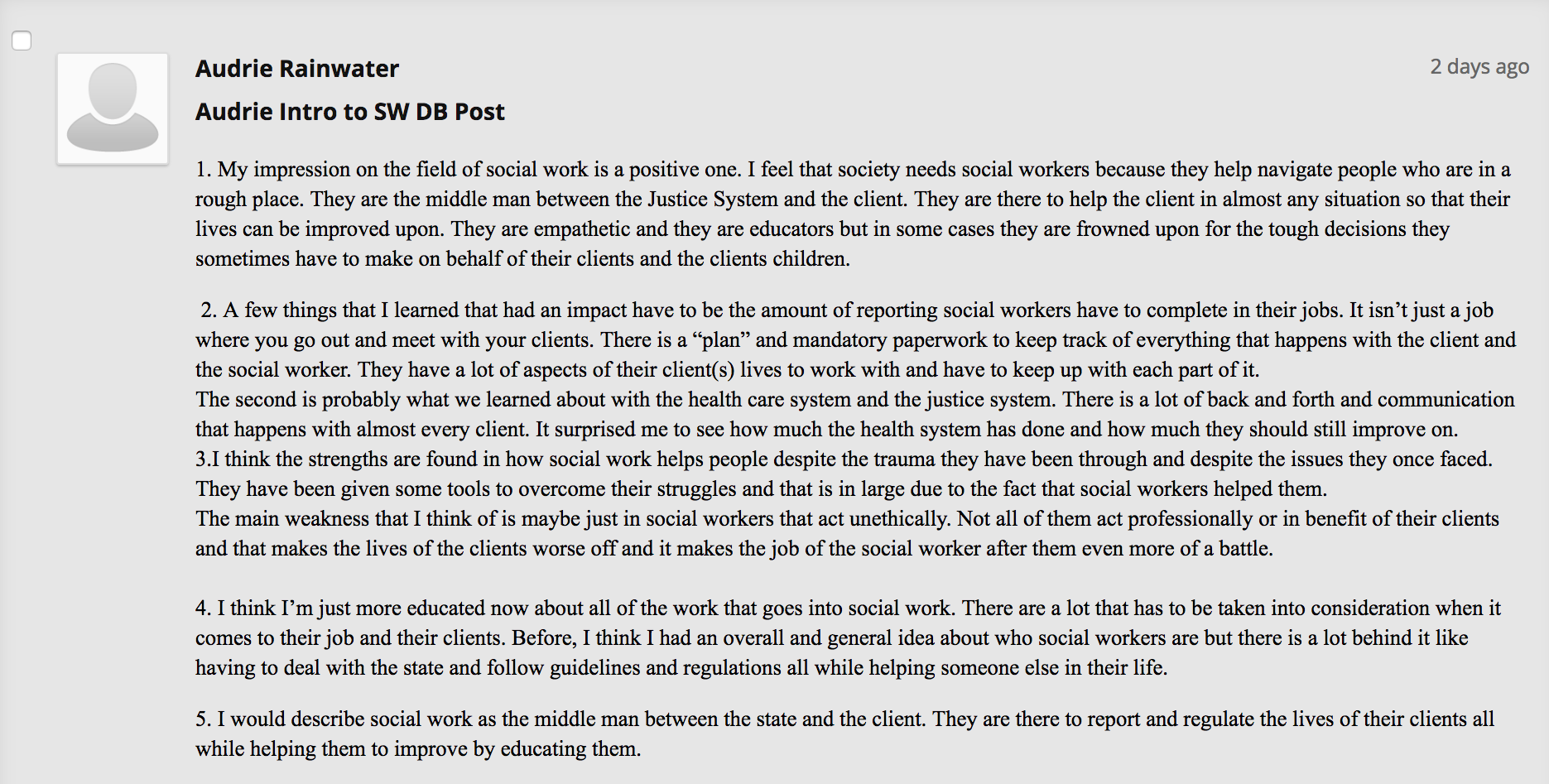 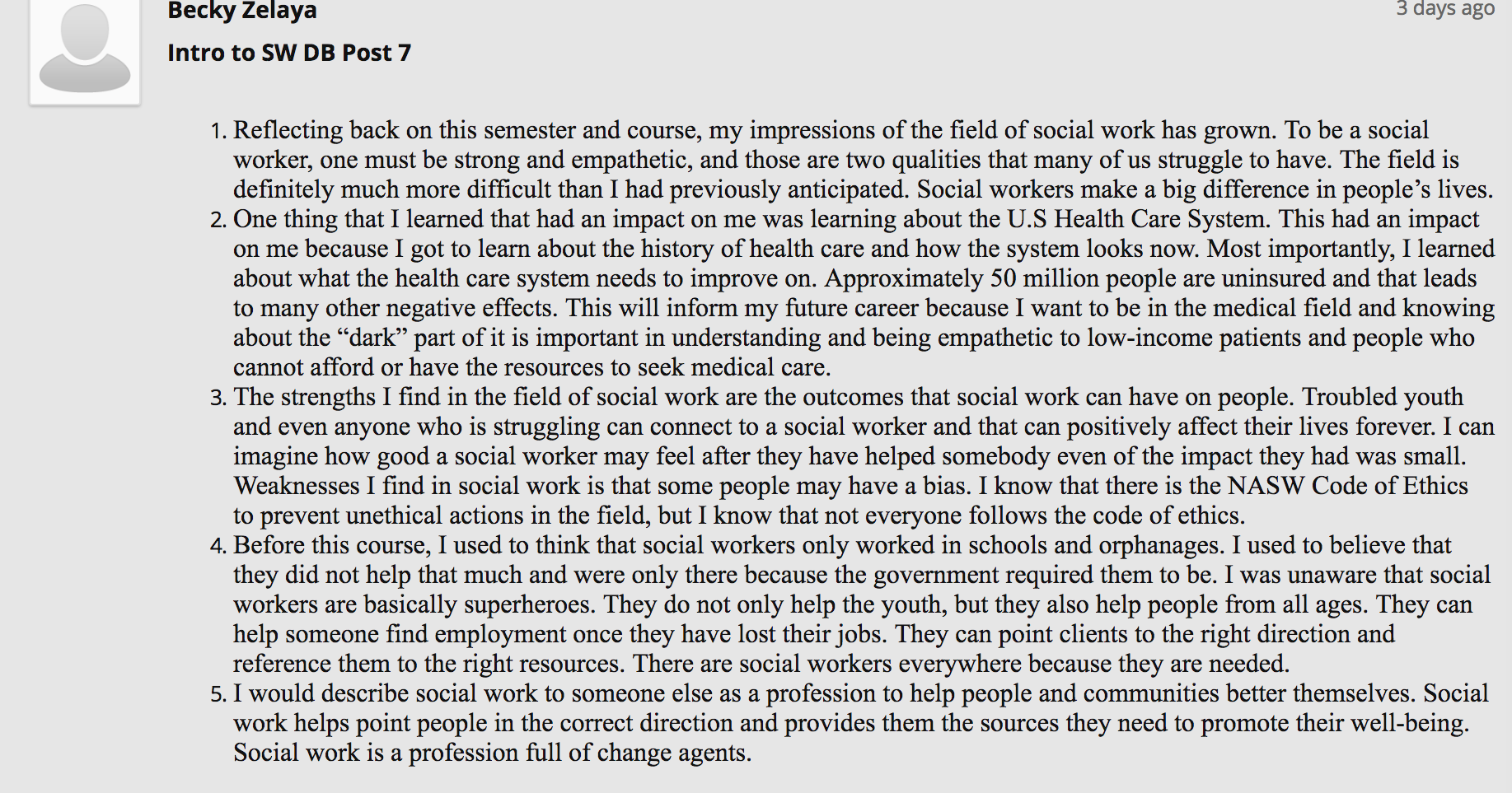 